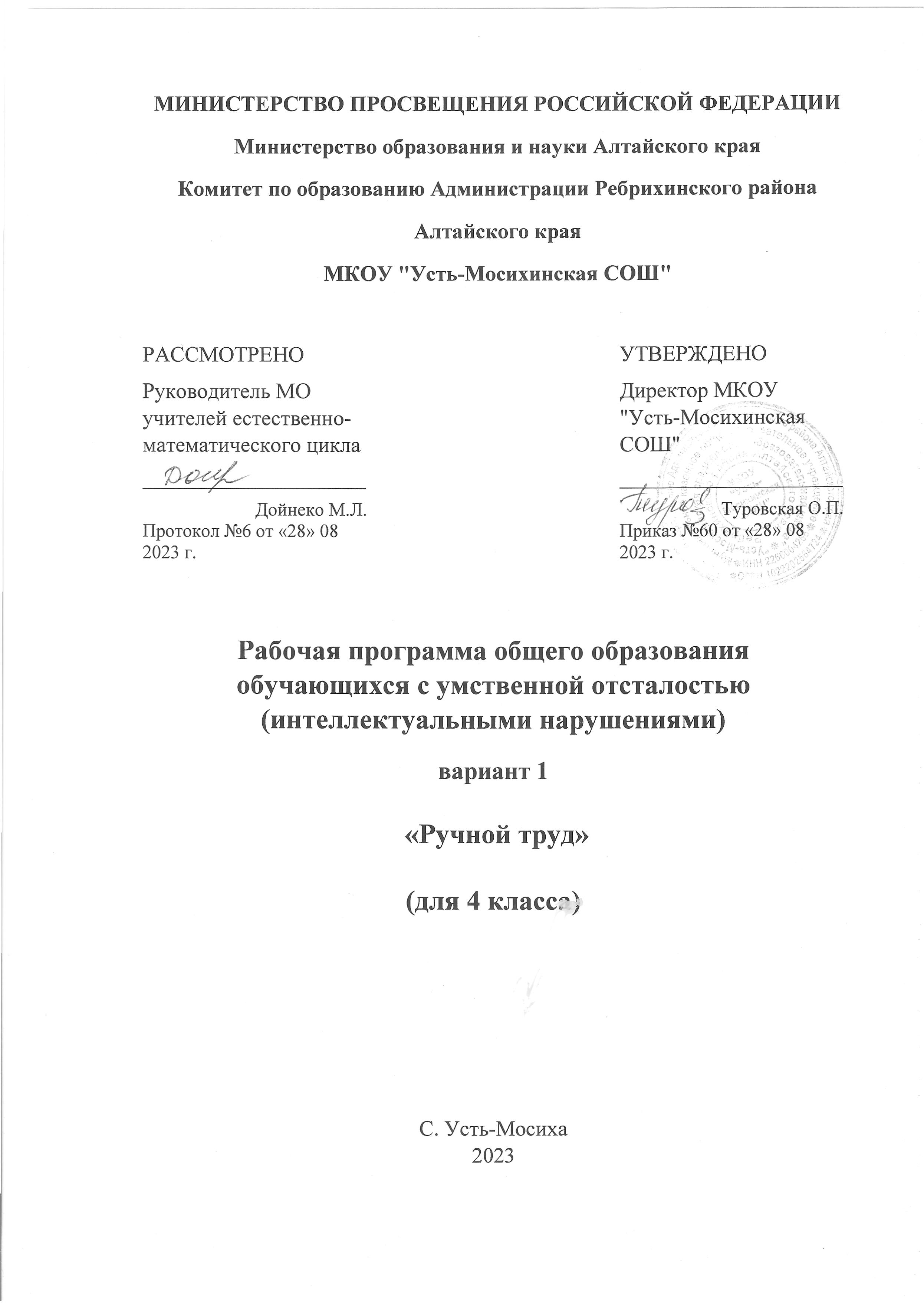 МИНИСТЕРСТВО ПРОСВЕЩЕНИЯ РОССИЙСКОЙ ФЕДЕРАЦИИМинистерство образования и науки Алтайского края Комитет по образованию Администрации Ребрихинского района Алтайского краяМКОУ "Усть-Мосихинская СОШ"Рабочая программа общего образования
обучающихся с умственной отсталостью 
(интеллектуальными нарушениями)вариант 1 «Ручной труд»(для 4 класса)С. Усть-Мосиха
2023ПОЯСНИТЕЛЬНАЯ ЗАПИСКАРабочая программа по учебному предмету «Ручной труд» составлена на основе Федеральной адаптированной основной общеобразовательной программы обучающихся с умственной отсталостью (интеллектуальными нарушениями), далее ФАООП УО (вариант 1), утвержденной приказом Министерства просвещения России от 24.11.2022г. № 1026 (https://clck.ru/33NMkR).ФАООП УО (вариант 1) адресована обучающимся с легкой умственной отсталостью (интеллектуальными нарушениями) с учетом реализации их особых образовательных потребностей, а также индивидуальных особенностей и возможностей.Учебный предмет «Ручной труд» относится к предметной области «Технология» и является обязательной частью учебного плана. В соответствии с учебным планом рабочая программа по учебному предмету «Ручной труд» в 4 классе рассчитана на 34 учебные недели и составляет 34 часа в год (1 час в неделю).Федеральная адаптированная основная общеобразовательная программа определяет цель и задачи учебного предмета «Ручной труд».Цель обучения – всестороннее развитие личности обучающегося младшего возраста с умственной отсталостью (интеллектуальныминарушениями) в процессе формирования трудовой культуры и подготовки его к последующему профильному обучению в старших классах. Изучение предмета способствует развитию созидательных возможностей личности, творческих способностей, формированию мотивации успеха и достижений на основе предметно-преобразующей деятельности.Задачи обучения:формирование представлений о материальной культуре как продукте творческой предметно-преобразующей деятельности человека;формирование представлений о гармоничном единстве природногои рукотворного мира и о месте в нём человека;расширение культурного кругозора, обогащение знаний о культурно-исторических традициях в мире вещей;расширение знаний о материалах и их свойствах, технологиях использования;формирование практических умений и навыков использования различных материалов в предметно-преобразующей деятельности;формирование интереса к разнообразным видам труда;развитие познавательных психических процессов (восприятия, памяти,воображения, мышления, речи);развитие умственной деятельности (анализ, синтез, сравнение, классификация,обобщение);развитие сенсомоторных процессов, руки, глазомера через формирование практических умений;развитие регулятивной структуры деятельности (включающей целеполагание,планирование, контроль и оценку действий и результатов деятельности всоответствии с поставленной целью);формирование информационной грамотности, умения работать с различнымиисточниками информации;формирование коммуникативной культуры, развитие активности, целенаправленности, инициативности; духовно-нравственное воспитание и развитие социально ценных качеств личности.Рабочая программа по учебному предмету «Ручной труд» в 4 классе определяет следующие задачи:формирование трудовых навыков, обучение доступным приемам труда, знаний о различных материалах и умения выбирать способы обработки, в зависимости от свойств материалов, развитие элементарной самостоятельности в труде, привитие интереса к труду;формирование организационных умений: вовремя приходить на занятия по труду, организованно входить в класс ручного труда, работать только на своем рабочем месте, правильно располагать на нем материалы и инструменты, убирать их по окончании работы, знать и выполнять правила внутреннего распорядка и безопасной работы, санитарно-гигиенические требования;обогащение представлений о процессе труда;воспитание потребностей и готовности работать в коллективе;умственное воспитание (развитие восприятия, представлений, овладение элементарными действиями с орудиями, приобретения учения планировать и предвидеть результаты работы);нравственное воспитание, воспитание коллективизма, взаимопомощи, готовности трудиться, умения довести начатое дело до конца, формировать положительного отношения к труду взрослых;физическое воспитание: физическое развитие, развитие зрительно-двигательной координации мелкой моторики, координированности движений рук, четкость и ловкость рабочих движений, правильность выполнения рабочих приемов, правильный захват инструментов;речевое развитие: расширение и обогащение словаря, развитие речевого содержания, полноте и последовательности изложения, грамматическому строю;эстетическое воспитание: воспитание работать не только быстро, но и правильно, и красиво, понять и почувствовать красоту изделия, красоту материала, особенности его фактуры.СОДЕРЖАНИЕ ОБУЧЕНИЯУчебный материал для четвертого класса планируется с учетом повторения, закрепления и совершенствования знаний, умений и навыков, полученных школьниками во третьем классе. Особенностью обучения в четвертом классе является расширение спектра видов работы. Программный материал направлен на формирование у обучающихся с умственной отсталостью представлений о видах труда близких к работе столяра, переплетчика, слесаря, швеи.В четвертом классе формирование первоначальных трудовых умений и навыков завершается, но по-прежнему в течение всего года активно ведется работа по поддержанию интереса к труду в самых различных формах. Для подачи учебного материала необходимо использовать разные методы, вносить в обучение элементы занимательности и игры, давать посильные и общественно значимые задания, бережно относиться к результатам детской деятельности.Содержание разделовПЛАНИРУЕМЫЕ РЕЗУЛЬТАТЫЛичностные:формирование чувства гордости за свою Родину;воспитание уважительного отношения к иному мнению, истории и культуре других народов;формирование установки на безопасный, здоровый образ жизни, наличие мотивации к творческому труду, работе на результат, бережному отношению к материальным и духовным ценностям;формирование готовности к самостоятельной жизни.Предметные:Минимальный уровень:знать правила организации рабочего места и умение самостоятельно его организовать в зависимости от характера выполняемой работы, (рационально располагать инструменты, материалы и приспособления на рабочем столе, сохранять порядок на рабочем месте);знать виды трудовых работ;знать названия и некоторые свойства поделочных материалов, используемых на уроках ручного труда; знать и соблюдать правила их хранения, санитарно-гигиенические требования при работе с ними;знать названия инструментов, необходимых на уроках ручного труда, их устройства, правила техники безопасной работы с колющими и режущими инструментами;знать приемы работы (разметки деталей, выделения детали из заготовки, формообразования, соединения деталей, отделки изделия), используемые на уроках ручного труда;анализировать объект, подлежащий изготовлению, выделять и называть его признаки и свойства; определять способы соединения деталей;пользоваться доступными технологическими (и инструкционными) картами;составлять стандартный план работы по пунктам; владеть некоторыми технологическими приемами ручной обработки материалов; работать с доступными материалами;использовать в работе доступные материалы (глину и пластилин; природный материал; бумагу и картон; нитки и ткань; проволоку и металл; древесину; конструировать из металлоконструктора);выполнять несложный ремонт одежды.Достаточный уровень:знать правила рациональной организации труда, включающей в себя упорядоченность действий и самодисциплину;знать об исторической, культурной и эстетической ценности вещей;знать виды художественных ремесел; находить необходимую информацию в материалах учебника, рабочей тетради;знать и использовать правила безопасной работы с режущими и колющими инструментами, соблюдать санитарные и гигиенические требованиями при выполнении трудовых работ;осознанно подбирать материалы по физическим, декоративно-художественным и конструктивным свойствам; отбирать оптимальные и доступные технологические приемы ручной обработки в зависимости от свойств материалов и поставленных целей, экономно расходовать материалы;использовать в работе разнообразную наглядность: составлять план работы над изделием с опорой на предметно-операционные и графические планы, распознавать простейшие технические рисунки, схемы, чертежи, читать их и выполнять действия в соответствии с ними в процессе изготовления изделия;осуществлять текущий самоконтроль выполняемых практических действий и корректировать ход практической работы;оценивать свои изделия (красиво, некрасиво, аккуратно, похоже на образец);устанавливать причинно-следственные связи между выполняемыми действиями и их результатами;выполнять общественные поручения по уборке класса (мастерской) после уроков трудового обучения.Система оценки достиженийОценка личностных результатов предполагает, прежде всего, оценку продвижения обучающегося в овладении социальными (жизненными) компетенциями, может быть представлена в условных единицах:0 баллов - нет фиксируемой динамики; 1 балл - минимальная динамика; 2 балла - удовлетворительная динамика; 3 балла - значительная динамика. Оценка  предметных результатов основана на принципах индивидуального и дифференцированного подходов. Усвоенные обучающимися даже незначительные по объёму и элементарные по содержанию знания и умения выполняют коррекционно-развивающую функцию, поскольку они играют определённую роль в становлении личности ученика и овладении им социальным опытом.Оценка предметных результатов осуществляется по следующей системе:«5» - отлично,«4» - хорошо,«3» - удовлетворительно.Оценка «5» ставится, если обучающийся ориентируется в задании, подбирает материал и инструмент для работы, изготовление поделки самостоятельно. Может сделать необходимую оценку, измерения с помощью наводящих вопросов учителя. Употребляет в речи слова и фразы, обозначающие пространственные признаки предметов.Оценка «4» ставится, если обучающийся в ходе изготовления поделки допускает небольшие неточности, не влияющие на основные параметры поделки, которые исправляет при помощи учителя. Не может, без помощи учителя, самостоятельно ответить на отдельные вопросы.Оценка «3» ставится, если обучающийся выполнять самостоятельно, без помощи учителя, предложенные поделки не может. Не всегда контролирует свои действия, требует постоянного внимания со стороны учителя при выполнении задания. Нечётко отвечает на поставленные вопросы, нередко недопонимания их.Оценка «2» - не ставится.ТЕМАТИЧЕСКОЕ ПЛАНИРОВАНИЕРАССМОТРЕНОРуководитель МО учителей естественно-математического цикла________________________ Дойнеко М.Л.Протокол №6 от «28» 08   2023 г.УТВЕРЖДЕНОДиректор МКОУ "Усть-Мосихинская СОШ"________________________ Туровская О.П.Приказ №60 от «28» 08    2023 г.№п/пНазвание раздела, темыКоличество часовКонтрольные работы (кол-во)Работа с бумагой 20-Работа с текстильными материалами8-Работа с древесными материалами2-Работа с металлом4-Итого:Итого:34№Тема урокаКол-во часовПрограммное содержаниеДифференциация видов деятельности обучающихсяДифференциация видов деятельности обучающихся№Тема урокаКол-во часовПрограммное содержаниеМинимальный уровеньДостаточный уровеньРабота с бумагой и картоном – 4 часаРабота с бумагой и картоном – 4 часаРабота с бумагой и картоном – 4 часаРабота с бумагой и картоном – 4 часаРабота с бумагой и картоном – 4 часаРабота с бумагой и картоном – 4 часа1Свойства, сорта бумаги. Виды работ с бумагой1Проверка знаний о бумаге (материалы, инструменты и приспособления; изделия; виды бумаги; размер и форма бумаги; технологические операции с бумагой; виды работы с бумагой).Выполнение упражнений в дифференцировании и объединении в группы материалов, инструментов и приспособлений.Подготовка и содержание порядка рабочего места.Соблюдение правил поведения на уроках труда.Работа с учебником и рабочей тетрадьюРассказывают о бумаге.Дифференцируют и объединяют в группы материалы, инструменты и приспособления по вопросам учителя.Подготавливают и содержат в порядке рабочее место.Соблюдают правила поведения на уроках труда.Работают с учебником и рабочей тетрадьюРассказывают о бумаге (материалы, инструменты и приспособления; изделия; виды бумаги; размер и форма бумаги; технологические операции с бумагой; виды работы с бумагой).Дифференцируют и объединяют в группы материалы, инструменты и приспособления.Подготавливают и содержат в порядке рабочее место.Соблюдают правила поведения на уроках труда.Работают с учебником и рабочей тетрадью2Геометрическая фигура, раскладка1Выполнение различных видов работы с бумагой (складывание, вырезание, аппликация, объемное конструирование).Подготовка рабочего места к работе с бумагой.Разбор изделия: форма, особенности конструкции изделия и его пространственные отношения.Соблюдение правила разметки бумаги. Складывание из треугольников.Овладение сборкой изделия способом склеивания деталейНазывают виды работы с бумагой.Подготавливают рабочее место к работе с бумагой.Устанавливают общую форму, особенности конструкции изделия и его пространственные отношения по вопросам учителя.Рассказывают о геометрических фигурах «квадрат» и «треугольник» и их признаках.Рассказывают правила разметки бумаги.Владеют навыком сгибания треугольника пополам и соединения нижних углов с вершиной.Владеют навыком склеивания деталей и сборки изделия с помощью клея под контролем учителяНазывают виды работы с бумагой.Подготавливают рабочее место к работе с бумагой.Устанавливают общую форму, особенности конструкции изделия и его пространственные отношения.Рассказывают о геометрических фигурах «квадрат» и «треугольник» и их признаках.Рассказывают правила разметки бумаги.Владеют навыком сгибания треугольника пополам и соединения нижних углов с вершиной.Владеют навыком склеивания деталей и сборки изделия с помощью клея3Складывание простых форм из квадратаФигурка «Рыбка»1Складывание из бумаги— оригами.Разбор изделия: форма, особенности конструкции изделия и его пространственные отношения.Чтение схем-рисунков по условным обозначениям.Овладение складыванием базовой формы «треугольник» и на его основе — фигурки рыбкиРассказывают о способе складывания из бумаги (оригами).Устанавливают общую форму, конструкцию изделия и его пространственные отношения по вопросам учителя.Рассказывают о геометрических фигурах «квадрат» и «треугольник» и их признаках.Складывают базовую форму «треугольник» и на его основе — фигурку рыбки под контролем учителя.Владеют навыком чтения схем-рисунков по условным обозначениям с помощью учителя.Работают в соответствии с намеченным планом под контролем учителяРассказывают о способе складывания из бумаги (оригами).Устанавливают общую форму, конструкцию изделия и его пространственные отношения.Рассказывают о геометрических фигурах «квадрат» и «треугольник» и их признаках.Складывают базовую форму «треугольник» и на его основе — фигурку рыбки.Владеют навыком чтения схем-рисунков по условным обозначениям.Работают в соответствии с намеченным планом4Игра «Геометрический конструктор» 1Нахождение на линейке длины, заданной в миллиметрах.Работа с учебником и рабочей тетрадьюРазметка заготовки изделия.Изготовление игры «Геометрический конструктор» по плану в учебникеЗакрепляют представления о миллиметре как о мере длины.Находят на линейке нужное количество миллиметров (20, 80) и переводят их в сантиметры под контролем учителя.Чертят отрезки заданной длины в миллиметрах с помощью учителя.Изготавливают игру «Геометрический конструктор» по плану в учебнике с помощью учителяЗакрепляют представления о миллиметре как о мере длины.Находят на линейке нужное количество миллиметров (20, 80) и переводят их в сантиметры.Чертят отрезки заданной длины в миллиметрах.Изготавливают игру «Геометрический конструктор» по плану в учебникеРабота с текстильными материалами – 3 часаРабота с текстильными материалами – 3 часаРабота с текстильными материалами – 3 часаРабота с текстильными материалами – 3 часаРабота с текстильными материалами – 3 часаРабота с текстильными материалами – 3 часа5Бумажная схема полотняного переплетения нитей1Проверка знаний о ткани.Упражнение в дифференцировании и объединении в группы материалы, инструменты и приспособления.Изучение плотности переплетения нитей в ткани.Знакомство с процессом ткачества на примере полотняного переплетения нитей.Выполнение бумажной схемы переплетения нитейРассказывают о ткани.Дифференцируют и объединяют в группы материалы, инструменты и приспособления по вопросам учителя.Изучают плотность переплетения нитей в ткани.Знакомятся с процессом ткачества на примере полотняного переплетения нитей (поперечные нити уток, продольные нити — основа) и устройством ткацкого станка на примере игрушечного станка.Выполняют бумажную схему переплетения нитей с помощью учителяРассказывают о ткани.Дифференцируют и объединяют в группы материалы, инструменты и приспособления.Изучают плотность переплетения нитей в ткани.Знакомятся с процессом ткачества на примере полотняного переплетения нитей (поперечные нити уток, продольные нити — основа) и устройством ткацкого станка на примере игрушечного станка.Выполняют бумажную схему переплетения нитей6Игрушка «Кукла скрутка»1Проверка знаний о видах работы с тканью, о технологических операциях при работе с тканью.Проведение беседы об искусстве изготовления тряпичных кукол-скруток.Выполнение приема скручивания ткани.Изготовление куклы-скрутки по плану и самостоятельноРассказывают о видах работы с тканью, о технологических операциях при работе с тканью.Владеют приемом скручивания ткани под контролем учителя.Изготавливают куклу-скрутку по плану с помощью учителяРассказывают о видах работы с тканью, о технологических операциях при работе с тканью.Владеют приемом скручивания ткани.Изготавливают куклу-скрутку по плану, самостоятельно7Салфетка с аппликацией1Знакомство со способами отделки изделий из ткани.Знакомство с видами ткани, ткачество.Беседа о холсте как о ткани с полотняным переплетением нитей.Разбор изделия, выделение его основных признаков и деталей.Выполнение приема обработки края салфетки способом выдергивания нитей (бахрома)Рассказывают о способах отделки изделий из ткани.Рассказываюто понятии «аппликация».Рассказывают о видах ткани, ткачестве.Изучают сведения о холсте как о ткани с полотняным переплетением нитей.Разбирают изделие, выделяя его основные признаки и детали по вопросам учителя.Работают в соответствии с планом под контролем учителя.Владеют приемом обработки края салфетки способом выдергивания нитей с помощью учителя.Ориентируются в пространстве на плоскости изделия в процессе наклеивания деталей на основу Рассказывают о способах отделки изделий из ткани.Рассказывают о понятии «аппликация».Рассказывают о видах ткани, ткачестве.Изучают сведения о холсте как о ткани с полотняным переплетением нитей.Разбирают изделие, выделяя его основные признаки и детали.Работают в соответствии с планом.Владеют приемом обработки края салфетки способом выдергивания нитей (бахрома).Ориентируются в пространстве на плоскости изделия в процессе наклеивания деталей на основу Работа с бумагой и картоном – 8 часовРабота с бумагой и картоном – 8 часовРабота с бумагой и картоном – 8 часовРабота с бумагой и картоном – 8 часовРабота с бумагой и картоном – 8 часовРабота с бумагой и картоном – 8 часов8Игрушка с подвижным соединением деталей «Цыпленок»1Разбор объекта, особенности конструкции изделия.Выполнение технологических операций с бумагой.Освоение приемов разметки округлых деталей изделия по шаблону и вырезания по кривым линиям (овалов).Выполнение подвижного соединения деталей.Самостоятельное изготовление изделия по готовому плануРазбирают объект и разбираются в особенностях конструкции изделия по вопросам учителя.Рассказывают о технологических операциях с бумагой.Владеют приемами разметки округлых деталей изделия по шаблону и вырезания по кривым линиям с частичной помощью учителя.Работают самостоятельно по готовому плану под контролем учителяРазбирают объект и разбираются в особенностях конструкции изделия.Рассказывают о технологических операциях с бумагой.Владеют приемами разметки округлых деталей изделия по шаблону и вырезания по кривым линиям.Работают самостоятельно по готовому плану9Игрушка «Летающий диск»1Определение особенностей конструкции изделия. Выполнение черчения окружности с помощью циркуля.Освоение технологических операций: «разметка по шаблону», «вырезание по линии разметки».Изготовление игрушки «Летающий диск» по плануОпределяют особенности конструкции изделия по вопросам учителя.Рассказывают о технологических операциях: «разметка по шаблону», «вырезание по линии разметки».Знакомятся с циркулем как с чертежным инструментом.Рассказывают о геометрических понятиях «окружность» и «круг», «радиус» и «диаметр».Вычерчивают окружность с помощью циркуля.Изготавливают игрушку «Летающий диск» по плану под контролем учителяОпределяют особенности конструкции изделия.Рассказывают о технологических операциях: «разметка по шаблону», «вырезание по линии разметки».Знакомятся с циркулем как с чертежным инструментом.Рассказывают о геометрических понятиях «окружность» и «круг», «радиус» и «диаметр».Вычерчивают окружность с помощью циркуля.Изготавливают игрушку «Летающий диск» по плану10Игрушка из бумажных кругов «Попугай»1Разбор конструкции многодетального изделия, Выделение его основных признаков и свойств.Вычерчивание окружности с помощью циркуля.Экономное использование бумаги при вычерчивании нескольких окружностей.Сборка изделия по намеченному плануРассматривают конструкцию многодетального изделия, выделяя его основные признаки и свойства по вопросам учителя.Рассказывают о циркуле и вычерчивают окружность с помощью циркуля.Экономно размечают бумагу при вычерчивании нескольких окружностей под контролем учителя.Работают в соответствии с намеченным планом под контролем учителя.Вырезают и сгибают бумагу.Соблюдают точность при сборке изделия под контролем учителяРассматривают конструкцию многодетального изделия, выделяя его основные признаки и свойства.Рассказывают о циркуле и вычерчивают окружность с помощью циркуля.Экономно размечают бумагу при вычерчивании нескольких окружностей.Работают в соответствии с намеченным планом.Вырезают и сгибают бумагу.Соблюдают точность при сборке изделия11Конверт для писем с клеевым соединением деталей1Определение функционального назначения изделий из бумаги.Знакомство с понятием «развертка».Изготовление изделия на основе развертки.Разбор конструкции изделия, его основные признаки и свойства.Выполнение технологии склеивания клапанов конверта.Выполнение сборки изделия по намеченному плануРассказывают о функциональном назначении изделий из бумаги.Изготавливают изделия на основе развертки под контролем учителя.Разбирают конструкцию изделия, выделяя его основные признаки и свойства по вопросам учителя.Производят разметку развертки на бумаге по шаблону.Выполняют надрез, разрез по прямой длинной линии.Работают по плану.Выполняют склеивание клапанов конвертаРассказывают о функциональном назначении изделий из бумаги.Изготавливают изделия на основе развертки.Разбирают конструкцию изделия, выделяя его основные признаки и свойства.Производят разметку развертки на бумаге по шаблону.Выполняют надрез, разрез по прямой длинной линии.Работают по плану.Выполняют склеивание клапанов конверта12Конверт без клеевого соединения деталей1Знакомство со способами изготовления конвертов.Разбор изделия, выделение его основных признаков и деталей.Выполнение сгибания бумаги по заданным условным обозначениям.Изготовление конвертов без клеевого соединения.Выполнение сборки изделия по намеченному плануРассказывают о назначении конвертов.Рассказывают о способах изготовления конвертов (с клеевым соединением).Разбирают объект, выделяя его признаки, свойства и детали по вопросам учителя.Сгибают бумагу по условным обозначениям.Применяют полученные знания и умения при изготовлении конвертов без клеевого соединения.Работают в соответствии с намеченным планом под контролем учителяРассказывают о назначении конвертов.Рассказывают о способах изготовления конвертов (с клеевым соединением).Разбирают объект, выделяя его признаки, свойства и детали.Сгибают бумагу по условным обозначениям.Применяют полученные знания и умения при изготовлении конвертов без клеевого соединения.Работают в соответствии с намеченным планом13Аппликация «Коврик с геометрическим орнаментом»1Знакомство с изделиями декоративно-прикладного искусства.Знакомство с понятием «геометрический орнамент», рассмотрение пространственного размещения его элементов.Разметка геометрического орнамента с помощью угольника.Разбор изделия, выделение его основных признаков и деталей. Выполнение сборки изделия по намеченному плануРассказывают об изделиях декоративно-прикладного искусства (коврах).Рассказывают о понятии «геометрический орнамент» и о пространственном размещении его элементов.Рассказывают об аппликации.Рассказывают о видах бумаги (бархатная бумага).Разбирают объект, выделяя его признаки, свойства и детали по вопросам учителя.Рассказывают о геометрическом понятии «прямой угол».Вычерчивают прямой угол с помощью линейки и угольника под контролем учителя.Используют приобретенный навык при разметке деталей изделия под контролем учителя.Работают в соответствии с намеченным планом.Ориентируются в пространстве при составлении геометрического орнаментаРассказывают об изделиях декоративно-прикладного искусства (коврах).Рассказывают о понятии «геометрический орнамент» и о пространственном размещении его элементов.Рассказывают об аппликации.Рассказывают о видах бумаги (бархатная бумага).Разбирают объект, выделяя его признаки, свойства и детали.Рассказывают о геометрическом понятии «прямой угол».Вычерчивают прямой угол с помощью линейки и угольника.Используют приобретенный навык при разметке деталей изделия.Работают в соответствии с намеченным планом.Ориентируются в пространстве при составлении геометрического орнамента14Закладка для книг из зигзагообразных полос1Рассказ о функциональном назначении изделий из бумаги, изготовленных на уроках труда.Выполнение разметки прямоугольника с помощью угольника.Проведение сборки изделия по намеченному плану.Выполнение контроля за производимыми операциями (сравнение со схемой для контроля в рабочей тетради).Выполнение переплетения деталей из бумажных зигзагообразных полосРассказывают о функциональном назначении изделий из бумаги, изготовленных на уроках труда.Размечают прямоугольник с помощью чертежных инструментов под контролем учителя.Размечают детали изделия под прямым углом под контролем учителя.Выполняют разрез по коротким линиям и используют соответствующий прием вырезания ножницами из бумаги.Работают в соответствии с намеченным планом.Контролируют выполняемые операции.Переплетают детали из бумажных зигзагообразных полосРассказывают о функциональном назначении изделий из бумаги, изготовленных на уроках труда.Размечают прямоугольник с помощью чертежных инструментов.Размечают детали изделия под прямым углом.Выполняют разрез по коротким линиям и используют соответствующий прием вырезания ножницами из бумаги.Работают в соответствии с намеченным планом.Контролируют выполняемые операции.Переплетают детали из бумажных зигзагообразных полос15Закладка для книг со «свободным плетением»1Рассказ о функциональном назначении изделий из бумаги, изготовленных на уроках труда.Проведение разметки наклонных линий с помощью угольника.Выполнение сборки изделия по намеченному плану.Выполнение работы по технологии «свободное плетение» из бумагиРассказывают о применении закладок.Рассказывают о геометрических понятиях «прямой угол», «острый угол», «тупой угол».Вычерчивают острый угол с помощью угольника под контролем учителя.Используют этот способ разметки при изготовлении изделия.Работают в соответствии с намеченным планом.Владеют «свободным плетением» из бумагиРассказывают о применении закладок.Рассказывают о геометрических понятиях «прямой угол», «острый угол», «тупой угол».Вычерчивают острый угол с помощью угольника.Используют этот способ разметки при изготовлении изделия.Работают в соответствии с намеченным планом.Владеют «свободным плетением» из бумагиРабота с текстильными материалами – 1 часРабота с текстильными материалами – 1 часРабота с текстильными материалами – 1 часРабота с текстильными материалами – 1 часРабота с текстильными материалами – 1 часРабота с текстильными материалами – 1 час16Изделие «Салфетка-прихватка»1Рассказ о функциональном назначении изделий из ткани.Разбор изделия, выделение его основных признаков и деталей. Повторение правил работы с режущими и колющими инструментами.Проведение сборки изделия по намеченному плану.Выполнение соединения деталей изделия строчкой косого стежкаРассказывают о функциональном назначении изделий из ткани.Разбирают объект, выделяя его признаки, свойства и детали по вопросам учителя.Рассказывают о правилах работы режущими и колющими инструментами.Работают в соответствии с намеченным планом.Сметывают детали изделия строчкой прямого стежка. под контролем учителяРассказывают о функциональном назначении изделий из ткани.Разбирают объект, выделяя его признаки, свойства и детали.Рассказывают о правилах работы режущими и колющими инструментами.Работают в соответствии с намеченным планом.Сметывают детали изделия строчкой прямого стежкаРабота с металлом – 2 часаРабота с металлом – 2 часаРабота с металлом – 2 часаРабота с металлом – 2 часаРабота с металлом – 2 часаРабота с металлом – 2 часа17Изделие «Дерево»1Знакомство с функциональным назначением изделий из металла.Беседа о видах, свойствах, цвете, технологической ручной обработке металлов и об используемых при этом инструментах.Освоение приемов формообразования: сминание, сжимание, скручивание алюминиевой фольги.Выполнение сборки изделия по намеченному плануРассказывают о функциональном назначении изделий из металла.Рассказывают о видах, свойствах, цвете, технологической ручной обработке металлов и об используемых при этом инструментах.Сгибают, разрывают и разрезают по линии сгиба алюминиевую фольгу под контролем учителя.Владеют приемами формообразования изделий из алюминиевой фольги.Работают в соответствии с намеченным планомРассказывают о функциональном назначении изделий из металла.Рассказывают о видах, свойствах, цвете, технологической ручной обработке металлов и об используемых при этом инструментах.Сгибают, разрывают и разрезают по линии сгиба алюминиевую фольгу.Владеют приемами формообразования изделий из алюминиевой фольги.Работают в соответствии с намеченным планом18Изделие «Паук»1Рассказ о функциональном назначении изделий из металла.Беседа о видах, свойствах, цвете, технологической ручной обработке металлов и об используемых при этом инструментах.Выполнение приемов формообразования (сминания, сжимания и скручивания) изделий из алюминиевой фольги.Выполнение сборки изделия по намеченному плануРассказывают о функциональном назначении изделий из металла.Рассказывают о видах, свойствах, цвете, технологической ручной обработке металлов и об используемых при этом инструментах.Сгибают, разрывают и разрезают по линии сгиба алюминиевую фольгу под контролем учителя.Владеют приемами формообразования изделий из алюминиевой фольги.Работают в соответствии с намеченным планомРассказывают о функциональном назначении изделий из металла.Рассказывают о видах, свойствах, цвете, технологической ручной обработке металлов и об используемых при этом инструментах.Сгибают, разрывают и разрезают по линии сгиба алюминиевую фольгу.Владеют приемами формообразования изделий из алюминиевой фольги.Работают в соответствии с намеченным планомРабота с бумагой и картоном – 7 часовРабота с бумагой и картоном – 7 часовРабота с бумагой и картоном – 7 часовРабота с бумагой и картоном – 7 часовРабота с бумагой и картоном – 7 часовРабота с бумагой и картоном – 7 часов19Изделие «Геометрическая фигура-раскладка»1Рассказ о чертежных инструментах и правилах работы циркулем.Деление круга на равные части способом складывания.Выполнение сборки изделия по намеченному плану.Выполнение склеивания деталей и сборка изделия с помощью клеяРассказывают о геометрической фигуре «круг».Рассказывают о чертежных инструментах и правилах работы циркулем.Владеют приемом вырезания по кругу.Делят круг на равные части способом сгибания.Владеют умением сгибания бумаги.Владеют приемами склеивания деталей и сборки изделия с помощью клея под контролем учителяРассказывают о геометрической фигуре «круг».Рассказывают о чертежных инструментах и правилах работы циркулем.Владеют приемом вырезания по кругу.Делят круг на равные части способом сгибания.Владеют умением сгибания бумаги.Владеют приемами склеивания деталей и сборки изделия с помощью клея20Объемное елочное украшение, елочная игрушка «Солнышко»1Повторение функционального назначения изделий из бумаги.Разбор изделия, выделение его основных признаков и деталей. Выполнение деления круга на равные части с помощью угольника и линейки.Проведение сборки изделия по намеченному плану.Выполнение склеивания деталей и сборка изделия с помощью клеяРассказывают о функциональном назначении изделий из бумаги.Разбирают объект, выделяя его признаки, свойства и детали по вопросам учителя.Рассказывают о геометрической фигуре «круг».Рассказывают правила вычерчивания окружности с применением циркуля или по шаблону.Вырезают по короткой прямой и по кругу.Делят круг на равные части с помощью угольника и линейки.Работают в соответствии с намеченным планом.Владеют навыком склеивания деталей и сборки изделия с помощью клея под контролем учителяРассказывают о функциональном назначении изделий из бумаги.Разбирают объект, выделяя его признаки, свойства и детали.Рассказывают о геометрической фигуре «круг».Рассказывают правила вычерчивания окружности с применением циркуля или по шаблону.Вырезают по короткой прямой и по кругу.Делят круг на равные части с помощью угольника и линейки.Работают в соответствии с намеченным планом.Владеют навыком склеивания деталей и сборки изделия с помощью клея21Растягивающаяся игрушка «Матрешка»1Рассказ о функциональном назначении изделий из бумаги.Определение особенностей конструкции изделия.Овладение способом тиражирования для получения большого количества одинаковых деталей.Выполнение деления круга на равные части с помощью угольника.Выполнение склеивания деталей изделия с использованием приема «точечное склеивание»Рассказывают о функциональном назначении изделий из бумаги.Определяют особенности конструкции изделия по вопросам учителя.Владеют способом тиражирования для получения большого количества одинаковых деталей.Размечают заготовки с помощью линейки под контролем учителя.Вырезают по кругу.Делят круг на равные части с помощью угольника.Склеивают детали изделия с использованием приема «точечное склеивание»Рассказывают о функциональном назначении изделий из бумаги.Определяют особенности конструкции изделия.Владеют способом тиражирования для получения большого количества одинаковых деталей.Размечают заготовки с помощью линейки.Вырезают по кругу.Делят круг на равные части с помощью угольника.Склеивают детали изделия с использованием приема «точечное склеивание»22Елочное украшение «Птица»1Повторение материала о функциональном назначении изделий из бумаги.Определение особенностей конструкции изделия.Выполнение приема разметки деталей изделия по шаблону.Овладение приемом: «надрез по короткой линии».Выполнение вырезания симметричных деталей из бумаги, сложенной пополам.Осуществление контроля за правильностью выполнения трудовых действийРассказывают о функциональном назначении изделий из бумаги.Определяют особенности конструкции изделия по вопросам учителя.Владеют приемами разметки деталей изделия по шаблону.Владеют приемом «надрез по короткой линии».Владеют приемом вырезания симметричных деталей из бумаги, сложенной пополам под контролем учителя.Контролируют правильность выполнения трудовых действий по вопросам учителяРассказывают о функциональном назначении изделий из бумаги.Определяют особенности конструкции изделия.Владеют приемами разметки деталей изделия по шаблону.Владеют приемом «надрез по короткой линии».Владеют приемом вырезания симметричных деталей из бумаги, сложенной пополам.Контролируют правильность выполнения трудовых действий23Елочное украшение«Снежинка»1Разбор изделия: форма изделия, конструкция изделия и пространственное соотношение его деталей.Складывание базовой формы «змей» и использование ее в изделии.Чтение схем-рисунков с условными обозначениями.Выполнение сборки изделия по намеченному плану.Осуществление контроля за правильностью выполнения трудовых действийОпределяют геометрическую форму изделия, конструкцию изделия и пространственное соотношение его деталей.Рассказывают о геометрических фигурах «квадрат», «треугольник», «многоугольник» и их признаках.Складывают базовую форму «змей» и используют ее в изделии под контролем учителя.Владеют навыком чтения схем-рисунков с условными обозначениями под контролем учителя.Работают в соответствии с намеченным планом.Ориентируются в пространстве.Контролируют правильность выполнения трудовых действий по вопросам учителяОпределяют геометрическую форму изделия, конструкцию изделия и пространственное соотношение его деталей.Рассказывают о геометрических фигурах «квадрат», «треугольник», «многоугольник» и их признаках.Складывают базовую форму «змей» и используют ее в изделии.Владеют навыком чтения схем-рисунков с условными обозначениями.Работают в соответствии с намеченным планом.Ориентируются в пространстве.Контролируют правильность выполнения трудовых действий24Летающая модель «Планер»1Проведение беседы о чертеже.Чтение чертежа и технического рисунка по чертежным линиям.Выполнение разметки с опорой на чертеж.Сравнение своего чертежа с контрольной схемой в рабочей тетради.Проведение сборки изделия по намеченному плануРассказывают о чертеже.Читают чертеж и технический рисунок по чертежным линиям.Называют чертежные линии.Находят общие детали в чертеже и на объемном рисунке объекта по вопросам учителя.Выполняют разметку изделия с опорой на чертеж под контролем учителя.Выполняют контрольные операции.Действуют в соответствии с планом работы.Рассказывают о чертеже.Читают чертеж и технический рисунок по чертежным линиям.Называют чертежные линии.Находят общие детали в чертеже и на объемном рисунке объекта.Выполняют разметку изделия с опорой на чертеж.Выполняют контрольные операции.Действуют в соответствии с планом работы.25Летающая модель «Самолет»1Чтение чертежа и технического рисунка по чертежным линиям.Выполнение разметки с опорой на чертеж.Сравнение своего чертежа с контрольной схемой в рабочей тетради.Выполнение контроля за правильностью выполнения трудовых действийЧитают чертеж по чертежным линиям.Называют чертежные линии.Находят общие детали в чертеже и на объемном рисунке объекта.Выполняют разметку изделия с опорой на чертеж под контролем учителя.Выполняют контроль операций по вопросам учителя.Действуют в соответствии с планом работы.Контролируют правильностью выполнения трудовых действийЧитают чертеж по чертежным линиям.Называют чертежные линии.Находят общие детали в чертеже и на объемном рисунке объекта.Выполняют разметку изделия с опорой на чертеж.Выполняют контроль операций.Действуют в соответствии с планом работы.Контролируют правильностью выполнения трудовых действийРабота с текстильными материалами – 1 часРабота с текстильными материалами – 1 часРабота с текстильными материалами – 1 часРабота с текстильными материалами – 1 часРабота с текстильными материалами – 1 часРабота с текстильными материалами – 1 час26Аппликация «Цветок из ниток»1Рассказ об изделиях декоративно-прикладного искусства.Знакомство с видами, свойствами ниток, видами работы с нитками.Разбор аппликации, выделение деталей и их пространственное соотношение.Выполнение связывания ниток в пучок.Проведение сборки изделия по намеченному плануРассказывают об изделиях декоративно-прикладного искусства.Рассказывают об аппликации.Рассказывают о видах, свойствах ниток, видах работы с нитками.Рассматривают аппликацию, выделяя в ней детали и их пространственное соотношение по вопросам учителя.Работают в соответствии с намеченным планом под контролем учителяРассказывают об изделиях декоративно-прикладного искусства.Рассказывают об аппликации.Рассказывают о видах, свойствах ниток, видах работы с нитками.Рассматривают аппликацию, выделяя в ней детали и их пространственное соотношение.Работают в соответствии с намеченным планомРабота с проволокой – 2 часаРабота с проволокой – 2 часаРабота с проволокой – 2 часаРабота с проволокой – 2 часаРабота с проволокой – 2 часаРабота с проволокой – 2 часа27Декоративные фигурки птиц, зверей, человечков1Рассказ о видах проволоки, ее свойствах, приемах сгибания.Выполнение приемов формообразования изделий из проволоки.Разбор изделия. Выполнение изделия по намеченному плануРассказывают о видах проволоки, ее свойствах, приемах ее сгибания.Разбирают объект и действуют в соответствии с намеченным планом работы по вопросам учителяРассказывают о видах проволоки, ее свойствах, приемах ее сгибания.Разбирают объект и действуют в соответствии с намеченным планом работы28Работа с проволокой.«Муха»1Проверка знаний о проволоке, нитках, бумаге.Разбор изделия. Проведение сборки изделия из разных материалов (проволока, бумага, нитки).Выполнение изделия по намеченному плануИспользуют различные материалы при изготовлении одного изделия.Рассказывают о проволоке, нитках, бумаге.Определяют сходства и различия между этими материалами по вопросам учителя.Разбирают объект и действуют в соответствии с намеченным планом работы под контролем учителяИспользуют различные материалы при изготовлении одного изделия.Рассказывают о проволоке, нитках, бумаге.Определяют сходства и различия между этими материалами.Разбирают объект и действуют в соответствии с намеченным планом работыРабота с бумагой и картоном – 1 часРабота с бумагой и картоном – 1 часРабота с бумагой и картоном – 1 часРабота с бумагой и картоном – 1 часРабота с бумагой и картоном – 1 часРабота с бумагой и картоном – 1 час29Изделие «Открытая коробочка»1Рассказ о функциональном назначении изделий из бумаги (коробочки).Чтение схем-рисунков с условными обозначениями.Изготовление открытой коробочки способом сгибания бумаги.Выполнение изделия по намеченному плануРассказывают о функциональном назначении изделий из бумаги.Определяют названия вида искусства, в котором изделия складываются из бумаги по вопросам учителя.Рассказывают о приемах сгибания бумаги.Складывают базовую форму «треугольник» и на ее основе коробочку под контролем учителя.Складывают базовую форму «блин» и на ее основе коробочку под контролем учителя.Действуют в соответствии с намеченным планом работыРассказывают о функциональном назначении изделий из бумаги.Определяют названия вида искусства, в котором изделия складываются из бумаги.Рассказывают о приемах сгибания бумаги.Складывают базовую форму «треугольник» и на ее основе коробочку.Складывают базовую форму «блин» и на ее основе коробочку.Действуют в соответствии с намеченным планом работыРабота с древесиной – 2 часаРабота с древесиной – 2 часаРабота с древесиной – 2 часаРабота с древесиной – 2 часаРабота с древесиной – 2 часаРабота с древесиной – 2 часа30Аппликация из карандашной стружки «Цветок»1Выполнение обработки древесины ручными инструментами.Применение карандашной стружки в аппликации.Выполнение приемов получения древесной стружки в процессе заточки карандаша с применением точилки и соединения кусочков карандашной стружки.Освоение технологии клеевой обработки деталей из карандашной стружкиРассказывают о древесных материалах, их свойствах и ручной обработке различными видами резцов.Владеют приемом получения древесной стружки в процессе заточки карандаша с применением точилки.Изготовление аппликации с применением карандашной стружки под контролем учителя.Владеют приемами затачивания карандаша, соединения кусочков карандашной стружки и технологией клеевой обработки деталей из карандашной стружкиРассказывают о древесных материалах, их свойствах и ручной обработке различными видами резцов.Владеют приемом получения древесной стружки в процессе заточки карандаша с применением точилки.Изготовление аппликации с применением карандашной стружки.Владеют приемами затачивания карандаша, соединения кусочков карандашной стружки и технологией клеевой обработки деталей из карандашной стружки31Аппликация из древесных заготовок «Дом»1Знакомство с изделиями из древесины.Применение древесных заготовок в аппликации.Выполнение обработки древесины ручными инструментами.Выполнение клеевого соединения деталей из древесины.Разбор аппликации, выделение деталей и их пространственное расположение в композиции.Самостоятельное выполнение изделия по намеченному плануРассказывают о изделиях из древесины.Рассказывают о древесных материалах, их свойствах.Рассказывают о применении древесных заготовок в аппликации.Разбирают аппликацию, определяют ее детали и их пространственное расположение в композиции по вопросам учителя.Работают по намеченному плануРассказывают о изделиях из древесины.Рассказывают о древесных материалах, их свойствах.Рассказывают о применении древесных заготовок в аппликации.Разбирают аппликацию, определяют ее детали и их пространственное расположение в композиции.Работают по намеченному плануРабота с текстильными материалами – 3 часаРабота с текстильными материалами – 3 часаРабота с текстильными материалами – 3 часаРабота с текстильными материалами – 3 часаРабота с текстильными материалами – 3 часаРабота с текстильными материалами – 3 часа32Пришивание пуговиц с четырьмя сквозными отверстиями1Беседа о различных операциях по ремонту одежды.Овладение технологией пришивания пуговиц с четырьмя сквозными отверстиями.Повторение правила работы с иглой.Выполнение приемов отрезание нитки нужной длины, завязывание узелка на конце нитки.Проведение работы по намеченному плануРассказывают о различных операциях по ремонту одежды.Рассказывают о пуговицах и различают их.Владеют технологией пришивания пуговиц с четырьмя сквозными отверстиями с частичной помощью учителя.Рассказывают правила работы с иглой.Отрезают нитку нужной длины, завязывают узелок на конце нитки под контролем учителя.Работают по намеченному плануРассказывают о различных операциях по ремонту одежды.Рассказывают о пуговицах и различают их.Владеют технологией пришивания пуговиц с четырьмя сквозными отверстиями.Рассказывают правила работы иглой.Отрезают нитку нужной длины, завязывают узелок на конце нитки.Работают по намеченному плану33Пришивание пуговиц с ушком1Обучение технологии пришивания пуговиц с ушком.Повторение правила работы с иглой.Овладение приемами отрезание нитки нужной длины, завязывание узелка на конце нитки.Работа по намеченному плануРассказывают о пуговицах и различают их.Владеют технологией пришивания пуговиц с ушком с частичной помощью учителя.Рассказывают правила работы с иглой.Отрезают нитку нужной длины, завязывают узелок на конце нитки под контролем учителя.Работают по намеченному плануРассказывают о пуговицах и различают их.Владеют технологией пришивания пуговиц с ушком.Рассказывают правила работы с иглой.Отрезают нитку нужной длины, завязывают узелок на конце нитки.Работают по намеченному плану34Ремонт одежды.Изготовление и пришивание вешалки 1Беседа о различных операциях при ремонте одежды.Овладение технологией изготовления и пришивания вешалки.Повторение правила работы с иглой.Овладение приемами отрезания нитки нужной длины, завязывания узелка на конце нитки.Выполнение работы по намеченному плануРассказывают о различных операциях при ремонте одежды.Рассказывают правила работы с иглой.Отрезают нитку нужной длины, завязывают узелок на конце нитки.Рассказывают о строчке прямого и косого стежков и применяют их при изготовлении и пришивании вешалки.Работают по намеченному плану под контролем учителя.Изготавливают лекало вешалки из бумаги, размечают и выкраивают деталь из ткани, сшивают вешалку и пришивают ее к ткани под контролем учителяРассказывают о различных операциях при ремонте одежды.Рассказывают правила работы с иглой.Отрезают нитку нужной длины, завязывают узелок на конце нитки.Рассказывают о строчке прямого и косого стежков и применяют их при изготовлении и пришивании вешалки.Работают по намеченному плану.Изготавливают лекало вешалки из бумаги, размечают и выкраивают деталь из ткани, сшивают вешалку и пришивают ее к ткани